№ ____ от _____________                Руководителям образовательныхорганизаций, реализующих адаптированные основные образовательные программы дляобучающихся с ограниченными возможностями здоровьяУважаемые коллеги!КГОАУ «Центр образования «Эврика» приглашает обучающихся 1-6 классов принять участие во Второй краевой олимпиаде для детей с ограниченными возможностями здоровья образовательных организаций Камчатского края (далее – Олимпиада), реализующих адаптированные основные образовательные программы для обучающихся с умственной отсталостью (интеллектуальными нарушениями).В Олимпиаде принимают индивидуальное участие обучающиеся двух возрастных категорий: 1-4 классов и 5-6 классов.Олимпиада проводится 03 апреля 2019 года, в очной форме, предметная область «Математика».Победители и призёры Олимпиады награждаются дипломами, сертификатами участников и призами. Церемония награждения состоится 08 апреля 2019 года в КГОАУ «Центр образования «Эврика».Для участия в Олимпиаде необходимо до 15 марта 2019 года направить заявку в соответствии с Приложением в организационный комитет по электронной почте: evrika_2008@mail.ru (с пометкой Вторая Олимпиада ОВЗ).Ознакомиться с Положением о порядке проведения краевой олимпиады для обучающихся с ограниченными возможностями здоровья, а также получить необходимую информацию по участию в Олимпиаде можно на сайте КГОАУ «Центр образования «Эврика»: www.evrika41.ru, а также по телефону: 8 (4152) 21-59-60 (доб. 226, доб. 225).Ответственные за проведение Олимпиады – Шубенко Анастасия Дмитриевна, педагог-психолог, Михалевич Оксана Владимировна, заведующая отделом инновационной деятельности КГОАУ «Центр образования «Эврика».Директор                                                                                                    Т.Н. СкуматоваИсп.: Михалевич О.В.8 (4152) 21-59-60 (доб. 225)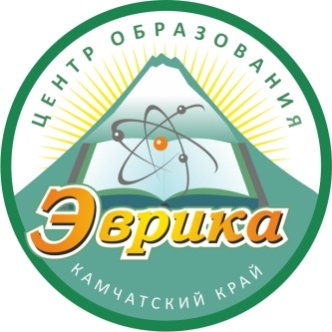 Краевое государственное общеобразовательное автономное учреждениеЦЕНТР ОБРАЗОВАНИЯ
ЭВРИКА683049, г. Петропавловск-Камчатский, Орбитальный пр., 13, тел. (4152) 27-31-28, e-mail: evrika_2008@mail.ru,сайт: www.evrika41.ru683049, г. Петропавловск-Камчатский, Орбитальный пр., 13, тел. (4152) 27-31-28, e-mail: evrika_2008@mail.ru,сайт: www.evrika41.ru